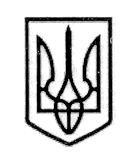 УКРАЇНАСТОРОЖИНЕЦЬКА МІСЬКА РАДА СТОРОЖИНЕЦЬКОГО РАЙОНУ ЧЕРНІВЕЦЬКОЇ  ОБЛАСТІВИКОНАВЧИЙ КОМІТЕТРІШЕННЯ	10 квітня 2018 року                                                                                    № Про організацію виконання Постанови КМУ від 07 лютого 2018 р. № 107 «Про затвердження Порядку використаннякоштів, передбачених у державному бюджетідля підтримки галузі тваринництва»На виконання Постанови Кабінету Міністрів України від 07 лютого 2018р. №107 «Про затвердження Порядку використання коштів, передбачених  у державному бюджеті для підтримки галузі тваринництва», керуючись Законом України «Про місцеве самоврядування в Україні» та з метою своєчасного прийняття копій документів на отримання дотацій за молодняк великої рогатої худоби, складання відомостей фізичних осіб, які мають право на отримання дотацій за молодняк та передачі їх в Департамент агропромислового розвитку Чернівецької обласної  державної адміністрації,ВИКОНАВЧИЙ КОМІТЕТ МІСЬКОЇ РАДИ ВИРІШИВ:1. Призначити відповідальними за прийняття копій документів на отримання дотацій за молодняк великої рогатої худоби, складання відомостей фізичних осіб, які мають право на отримання дотацій за молодняк та передачі їх в Департамент агропромислового розвитку Чернівецької обласної  державної адміністрації (виконанням п.9 Порядку використання коштів, передбачених у державному бюджеті для підтримки галузі тваринництва) відділ економічного розвитку, торгівлі, інвестицій та державних закупівель Сторожинецької міської ради (Бойчук Д.О.)2. Уповноважити старостинські округи Сторожинецької міської ради приймати від фізичних осіб копії документів на отримання дотацій за молодняк великої рогатої худоби, підтверджувати їх наявність у заявлених господарствах та передавати сформований пакет документів у відділ економічного розвитку, торгівлі, інвестицій та державних закупівель Сторожинецької міської ради.3. Контроль за виконанням п.2 даного рішення покласти на в.о. старост старостинських округів  Сторожинецької міської ради.4. Контроль за виконанням даного рішення покласти на першого заступника Сторожинецького міського голови Брижака П.М.Сторожинецький міський голова                                      М.М. Карлійчук    Підготував:                                                                              Д.О. БойчукПогоджено:                                                                              І.Г. Матейчук                                                                                                     П.М. Брижак								                  В.А. Абрамчук	          А.Г. Побіжан	          А.В. Сирбу